Temple ShalomCongregational Hanukkah DinnerFriday, December 156:00 pm Wine and Cheese Reception6:30 pm Shabbat Service8:00 pm Hanukkah Dinner, Radnitz Social HallSaturday, December 16 Young Families: food and crafts following services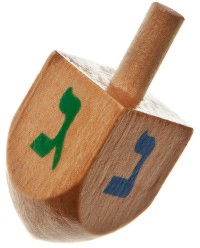 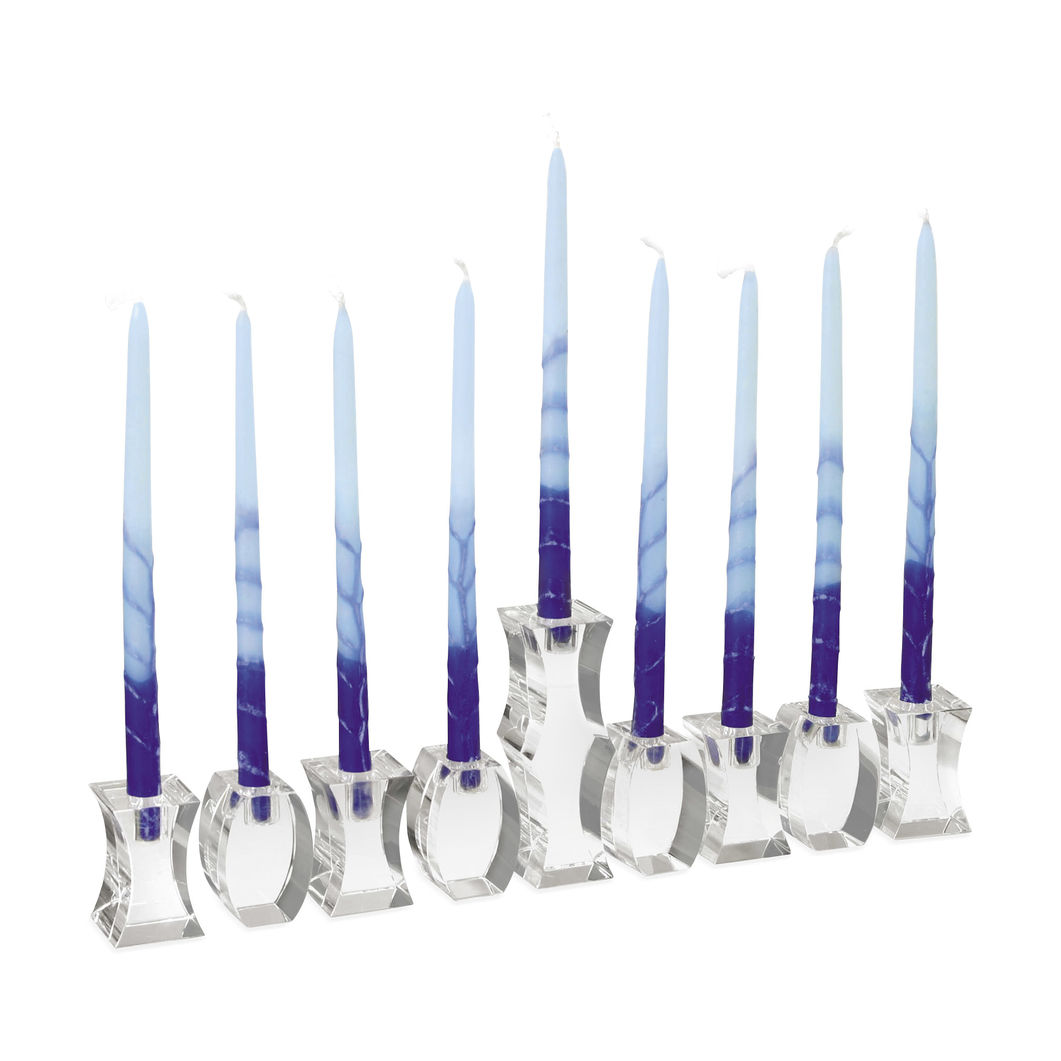 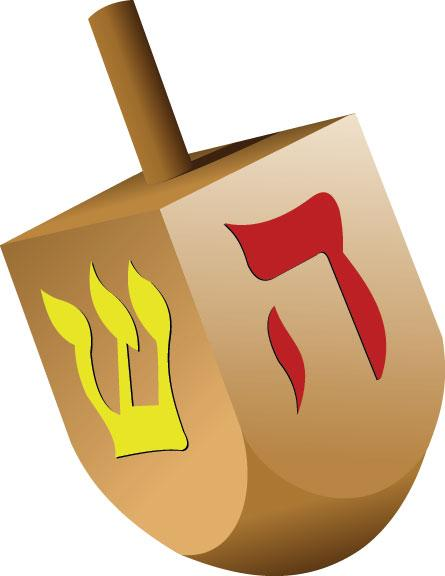 Bring your family’s Menorah to light!Menu: BBQ Brisket, BBQ Chicken, Latkes, Vegetables, Salad, DessertName that tune contest following dinner!Donut decorating station and crafts for the kids!Create an edible Menorah for display – be creative!Questions? Contact Lonna Rae Silverman at lrsilvermtx@gmail.com---------------------------------------------------------------------------------------------------------------------------------------Congregational Hanukkah DinnerRegister and pay online:   https://tinyurl.com/hannukahdinnerOR, complete and return this form with payment to the temple office:Temple Shalom Hanukkah Dinner, 6930 Alpha Road, Dallas, TX 75240Names of those attending:Adults                _____________________________________________________________Children/Ages _____________________________________________________________	Phone Number or email ___________________________________________________# Adults @ $12 ______	       # Children (5-12 years) @ $8 ______	    #Children 4 and under – FREE ______	Please indicate method of payment:  _______Check (payable to Temple Shalom)    ________ Credit CardMasterCard or Visa # ____________________________________________ Expiration Date ____________Name as it appears on your card: ________________________________________________Total Enclosed $________________Reservation deadline is Friday, December 8th